Picture Day is Coming Soon Email CopyWe have created this email template with all the important details your parents need to prepare for school picture day. Please copy and paste this message into an email or social media post and send it to your families one week prior to picture day.Hello Families!It’s almost time for school pictures! We will be at your school on {Insert Date Here} to capture your child’s school portraits. Here are a few things you need to know:We capture your student from mid-torso up, creating a head and shoulders picture. Collars, necklaces, and details around the neckline look great! Please avoid bright neon colors and lots of writing on shirts.A few days before picture day we will start communicating with you about how and when your student’s photo will be available to view. These emails will come from welcometo@josh.pictures. Please review our Parent Planner and our FAQs, they will usually answer any questions you have. If you don’t find your answer, please email us at welcometo@josh.pictures, we would love to connect with you.Thank you for the opportunity to serve you and your school!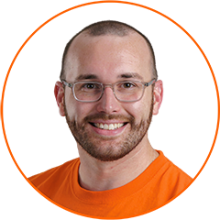 Josh Candiloro & the SchoolPix Team
SchoolPix by Josh Candiloro Photography
welcometo@josh.pictures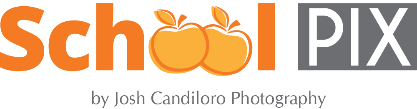 